Obec - Obecný úrad Malý Lapáš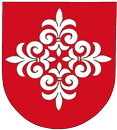 Hlavná ulica 87/4951 04 Malý LapášŽiadosť  o vydanie rozhodnutia o zmene stavby pred dokončením a zmeny podmienok stavebného povolenia - § 68 stavebného zákona ( § 11 vyhlášky MŽP SR č. 453/2000 Z.z.)Stavebník (-ci): .......................................................................................................................................bytom (sídlom) :......................................................................................................................................zastúpený splnomocneným zástupcom:................................................................................................. žiada (-jú) o vydanie rozhodnutia k zmene stavby pred jej dokončením ( uviesť názov stavby podľa stavebného povolenia)................................................................................................................................................................,ktorá bola podľa stavebného povolenia povolená v rozsahu stavebných objektov:SO 01.....................................................................parc. č.: ..........................k.ú.:...................................SO 02.....................................................................parc. č.: ..........................k.ú.:...................................SO 03.....................................................................parc. č.: ..........................k.ú.:...................................SO 04.....................................................................parc. č.: ..........................k.ú.:...................................SO 05.....................................................................parc. č.: ..........................k.ú.:...................................SO 06.....................................................................parc. č.: ..........................k.ú.:...................................na pozemku (-och) parc. č. :...................................................................................................................katastrálne územie :................................................................................................................................účel stavby (podľa stavebného povolenia):....................................................................................................,pre ktorú vydal:- územné rozhodnutie ........................................................pod č.j.:............................dňa:.....................(uviesť názov správneho orgánu uvedený v hlavičke územného rozhodnutia)- stavebné povolenie..........................................................pod č. j.:............................dňa:..................... (uviesť názov správneho orgánu uvedený v hlavičke stavebného povolenia)Opis rozsahu zmien stavby s uvedením, ktorých stavebných objektov, resp. prevádzkových súborov sa zmena dotýka a porovnanie s overenou PD (projektovou dokumentáciou) stavby:(uviesť objekt, ktorého sa zmena dotýka, opis zmeny a parc. č. pozemku – stavby, dotknutého zmenou):.......................................................................................................................................................................................................................................................................................................................................................................................................parc. č.:.......................................k. ú.:.................................................................................................................................................................................................................................................................................................................................................................. .....................................................................parc. č.:.......................................k. ú.:.................................................................................................................................................................................................................................................................................................................................................................. .....................................................................parc. č.:.......................................k. ú.:.................................................................................................................................................................................................................................................................................................................................................................. .....................................................................parc. č.:.......................................k. ú.:................................Navrhovaná zmena stavby sa uskutoční na pozemkoch – stavbách:na pozemku (-och) parc. č. :...................................................................................................................katastrálne územie :......................................................................................., ku ktorým má stavebník:vlastnícke právo k parc. č. ..................................................., podľa LV č. :............................................iné právo k parc. č. :.........................................................., na základe.................................................,(nájomnej zmluvy, vecného bremena, zmluvy o budúcej kúpnej zmluve*)S navrhovanou zmenou je – nie je * spojená zmena účelu užívania stavby stanovená v stavebnom povolení (ak je, uviesť nový účel užívania stavby).......................................................................................Predpokladaný termín dokončenia stavby (vrátane zmeny stavby):..........................................................Dôvody navrhovaných zmien:....................................................................................................................................................................................................................................................................................................................................................................................................................................................................................................................................................................................................................................................................Termín dokončenia celej stavby, vrátane zmien: ............................................................................Mená, adresy, parc. čísla pozemkov - stavieb* účastníkov stavebného konania : (§ 59 SZ, stavebník, vlastníci susedných nehnuteľností, projektant, dozor):........................................................................................................................parc. č. :...................................................................................................................................................parc. č. :...................................................................................................................................................parc. č. :...................................................................................................................................................parc. č. :...................................................................................................................................................parc. č. :...................................................................................................................................................parc. č. :...................................................................................................................................................parc. č. :...................................................................................................................................................parc. č. :.............................................................................................................................vlastnoručný podpis stavebníka (-ov), resp. pečiatka a podpisK žiadosti o vydanie rozhodnutia o zmene stavby pred dokončením stavebník pripojí:fotokópiu stavebného povolenia a územného rozhodnutialist vlastníctva + kópiu z katastrálnej mapy (originály)2x projektovú dokumentáciu zmeny stavbyvyjadrenie, stanoviská, súhlasy dotknutých orgánov, ak sa ich zmena stavby dotýkasprávny poplatok 50,00 € uhradiť obci (zákon č.145/1995 Z.z. o správnych poplatkoch v znení neskorších predpisov č. 8/2013 Z.z.